БІЛОЦЕРКІВСЬКА МІСЬКА РАДАКИЇВСЬКОЇ ОБЛАСТІВИКОНАВЧИЙ КОМІТЕТР І Ш Е Н Н Я12 грудня  2017 року                               м. Біла Церква                                               № 466Про затвердження штатного  розпису управління з питань молоді та спорту Білоцерківської міської ради з 02 січня  2018 року        На виконання  рішення  міської ради  від 31 жовтня   2017  року № 1456-38-VIІ «Про реорганізацію окремих відділів виконавчих органів міської ради та внесення змін до структури виконавчих органів міської ради, апарату міської ради та її виконкому», відповідно до ст. 40, п.6 ч.4 ст.42 Закону України «Про місцеве самоврядування  в Україні» виконавчий комітет міської ради вирішив:1.Затвердити  штатний  розпис управління з питань молоді та спорту  Білоцерківської міської ради з 02 січня  2018 року згідно додатку.2.Контроль за виконанням  даного рішення покласти на заступника міського голови Настіну О.І.Міський голова                         					Г.А. Дикий                                                                                                                             Додатокдо рішення виконавчого                                                                                                                     комітету міської ради                                                                                                                    від  12 грудня 2017р.                                                                                                                      №466ШТАТНИЙ РОЗПИС                                   управління з питань молоді та спорту  Білоцерківської міської ради   з 02 січня  2018 рокуКеруючий справами виконавчого комітету міської ради                                                                         С.О. Постівий№Назва структурногопідрозділу та посадКількістьштатниходиниць1.Начальник управління1Фінансово-господарський відділ 1Начальник відділу-головний бухгалтер 12Заступник начальника відділу 13Спеціаліст 1 категорії1Відділ фізичної культури та спорту 1Заступник начальника управління - начальник відділу12Заступник начальника відділу 13Інспектор1Сектор організаційно-масової роботи Сектор організаційно-масової роботи Сектор організаційно-масової роботи 4Завідувач сектору 15Головний спеціаліст 1Відділ з питань сімейної та молодіжної політики  1Заступник начальника управління - начальник відділу12Заступник начальника відділу 13Головний спеціаліст 1                              Сектор з питань сім’ї, оздоровлення та відпочинку дітей                              Сектор з питань сім’ї, оздоровлення та відпочинку дітей                              Сектор з питань сім’ї, оздоровлення та відпочинку дітей4Завідувач сектору 15Головний спеціаліст  1Всього:14З них: - посадових осіб місцевого самоврядування13           - службовців1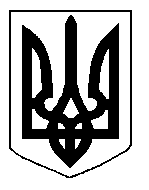 